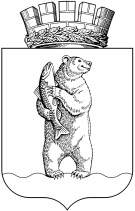 Администрациягородского округа АнадырьПОСТАНОВЛЕНИЕОт 02.02.2018                                                                                                              № 58О нормативе стоимости 1 квадратного метра общей площади жилья в город-ском округе АнадырьС целью реализации подпрограммы «Содействие в обеспечении жильём молодых семей в городском округе Анадырь», муниципальной программы «Жильё в городском округе Анадырь на 2016-2020 годы», в соответствии с Положением о порядке предоставления молодым семьям, проживающим в Чукотском автономном округе и нуждающимся в жилых помещениях, социальных выплат на приобретение (строительство) жилья и дополнительной социальной выплаты при рождении (усыновлении) ребенка и их использования, утвержденного Постановлением Правительства Чукотского автономного округа от 21 января 2014 года N 22,ПОСТАНОВЛЯЮ:При определении норматива стоимости одного квадратного метра общей площади жилья в городском округе Анадырь, руководствоваться соответствующим Приказом Министерства строительства и жилищно-коммунального хозяйства Российской Федерации для Чукотского автономного округа на соответствующий период. 2. Разместить настоящее постановление на официальном информационно-правовом ресурсе Администрации городского округа Анадырь www.novomariinsk.ru.3. Опубликовать настоящее постановление в приложении к газете «Крайний Север».4. Настоящее постановление вступает в силу со дня официального опубликования.5. Контроль за исполнением настоящего постановления возложить на Первого заместителя Главы Администрации городского округа Анадырь – начальника Управления промышленности и сельскохозяйственной политики Администрации городского округа Анадырь Иванцова Р. Г.Глава Администрации                                                  		           И.В. Давиденко